Driver CPC Training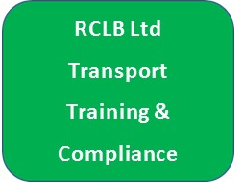 Booking Form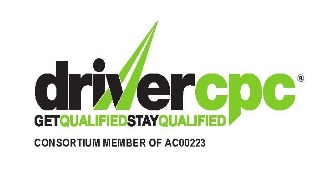 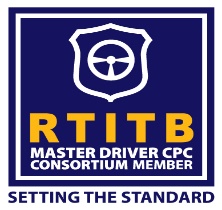 Customer DetailsCourse DetailsDelegate DetailsFees & PaymentBACS payments to: Barclays, Account: RCLB Ltd 20-19-97 43481174Company NameContact NameContact Tel NoContact EmailCourse TittleDriver CPC TrainingDriver CPC TrainingDriver CPC TrainingDriver CPC TrainingDriver CPC TrainingCourse Date26/1/19Course Duration8HrsStart Time08.00VenueEarls ColneEarls ColneEarls ColneEarls ColneEarls ColneNameContact NoEmailD.O.BCompany / Delegate NameCompany addressAccounts contactAccounts Tel noAccounts emailOrder NumberCourse TitleDriver CPC TrainingCourse Date26 January 2019Number of delegatesCourse / exam fee per person £60.00DVSA Fees per person£15.00TOTAL